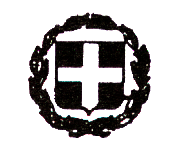 ΕΛΛΗΝΙΚΗ ΔΗΜΟΚΡΑΤΙΑ ΝΟΜΟΣ ΜΑΓΝΗΣΙΑΣ ΔΗΜΟΣ ΝΟΤΙΟΥ ΠΗΛΙΟΥΑργαλαστή 5 Μαΐου 2023 Αριθ. Πρωτ.: 7161ΠΡΟΣΑποδέκτες(όπως ο πίνακας αποδεκτών)ΚΟΙΝ:Πρακτικογράφο Ο.Ε.ΘΕΜΑ: «Πρόσκληση σύγκλησης της Οικονομικής Επιτροπής σε δημόσια τακτική συνεδρίαση (άρθρο 75 του Ν.3852/2010 - ΦΕΚ 87Α'/7-6-2010, όπως αυτό αντικαταστάθηκε από το άρθρο 77 του Ν.4555/2018 - ΦΕΚ 133Α΄/19-7-2018, η με αριθ. 374/2022 Εγκύκλιος: Α.Π.: 39135/30-5-2022, με θέμα: «Λειτουργία Οικονομικής Επιτροπής και Επιτροπής Ποιότητας Ζωής», το άρθρο 31 του Ν.5013/2023-ΦΕΚ12Α΄/19-1-2023 («Αρμοδιότητες Οικονομικής Επιτροπής Δήμων – Τροποποίηση παρ. 1, αντικατάσταση παρ. 2, προσθήκη παρ. 4 στο άρθρο 72 του ν.3852/2010») και η με αριθ. 488/2023 Εγκύκλιος: Α.Π.: 35496/25-4-2023, με θέμα: «Τρόποι σύγκλησης των συλλογικών οργάνων των δήμων Άρθρο 11 του ν. 5043/2023 (Α΄91)»).Καλείστε να προσέλθετε στη δημόσια τακτική συνεδρίαση, που θα διεξαχθεί στο Δημαρχείο (αίθουσα συνεδριάσεων ΚΕΓΕ Αργαλαστής) την 10η του μηνός Μαΐου 2023, ημέρα Τετάρτη και ώρα 11:00, για τη συζήτηση και λήψη αποφάσεων στα θέματα της ημερήσιας διάταξης.Ο ΠΡΟΕΔΡΟΣ ΤΗΣ ΟΙΚΟΝΟΜΙΚΗΣ ΕΠΙΤΡΟΠΗΣΜΙΤΖΙΚΟΣ ΜΙΧΑΗΛΠΙΝΑΚΑΣ ΘΕΜΑΤΩΝ ΗΜΕΡΗΣΙΑΣ ΔΙΑΤΑΞΗΣ ΤΗΣ ΟΙΚΟΝΟΜΙΚΗΣ ΕΠΙΤΡΟΠΗΣ ΤΟΥ ΔΗΜΟΥ ΝΟΤΙΟΥ ΠΗΛΙΟΥ, ΠΟΥ ΘΑ ΠΡΑΓΜΑΤΟΠΟΙΗΘΕΙ ΣΤΙΣ 10/5/2023 (άρθρο 75 του Ν.3852/2010 - ΦΕΚ 87Α'/7-6-2010, όπως αυτό αντικαταστάθηκε από το άρθρο 77 του Ν.4555/2018 - ΦΕΚ 133Α΄/19-7-2018, η με αριθ. 374/2022 Εγκύκλιος: Α.Π.: 39135/30-5-2022, με θέμα: «Λειτουργία Οικονομικής Επιτροπής και Επιτροπής Ποιότητας Ζωής», το άρθρο 31 του Ν.5013/2023-ΦΕΚ12Α΄/19-1-2023 («Αρμοδιότητες Οικονομικής Επιτροπής Δήμων – Τροποποίηση παρ. 1, αντικατάσταση παρ. 2, προσθήκη παρ. 4 στο άρθρο 72 του ν.3852/2010») και η με αριθ. 488/2023 Εγκύκλιος: Α.Π.: 35496/25-4-2023, με θέμα: «Τρόποι σύγκλησης των συλλογικών οργάνων των δήμων Άρθρο 11 του ν. 5043/2023 (Α΄91)») ΚΑΙ ΕΠΙΣΥΝΑΠΤΕΤΑΙ ΣΤΗ ΜΕ ΑΡΙΘΜ. ΠΡΩΤ.: 7161/5-5-2023 ΣΧΕΤΙΚΗ ΠΡΟΣΚΛΗΣΗ.ΘΕΜΑΤΑ:Περί κατάρτισης όρων για την παραχώρηση - εκμίσθωση χρήσης αιγιαλού 2023.Διορισμός Δικηγόρου, ώστε να γνωμοδοτήσει, αναφορικά με την άσκηση ή μη του ενδίκου μέσου της εφέσεως, στην με αριθμό 232/2023 Απόφαση του Ειρηνοδικείου Βόλου, αναφορικά με την παροχή ειδικών επιδομάτων στους υπαλλήλους του ΟΤΑ.Κατακύρωση πρακτικού δημοπρασίας  για εκμίσθωση δημοτικού ελαιοκτήματος στη θέση: «Κάμπος ( Πορτοκαλίκι ή Πορτοκαλέικο)»  στη Κοινότητα Καλών Νερών  της Δ.Ε. Μηλεών.Κατακύρωση πρακτικού δημοπρασίας  για εκμίσθωση δημοτικού ελαιοκτήματος στη θέση: «Δέλτα Καλών Νερών»  στη Κοινότητα Καλών Νερών της  Δ.Ε. Μηλεών.Υποβολή πρακτικού ηλεκτρονικής αποσφράγισης, έλεγχος δικαιολογητικών συμμετοχής, τεχνικών και οικονομικών προσφορών για : «ΠΡΟΜΗΘΕΙΑ ΥΛΙΚΩΝ ΓΙΑ ΑΠΟΚΑΤΑΣΤΑΣΗ ΟΔΟΥ ΑΠΟ ΤΟ ΕΠΑΡΧΙΑΚΟ ΔΙΚΤΥΟ ΕΩΣ ΤΗΝ Ι.Μ. ΑΓΙΟΥ ΣΠΥΡΙΔΩΝΑ».Υποβολή πρακτικού Α και Β φάσης διενέργειας ανοικτού δημοσίου ηλεκτρονικού διαγωνισμού «ΝΑΥΑΓΟΣΩΣΤΙΚΗ ΚΑΛΥΨΗ ΠΟΛΥΣΥΧΝΑΣΤΩΝ ΠΑΡΑΛΙΩΝ ΣΥΜΦΩΝΑ ΜΕ ΤΟ Π.Δ. 71/2020  ΚΑΙ ΟΡΙΟΘΕΤΗΣΗ ΤΟΥΣ ΕΝΤΟΣ ΤΩΝ ΟΡΙΩΝ ΤΟΥ ΔΗΜΟΥ ΝΟΤΙΟΥ ΠΗΛΙΟΥ - ΕΤΟΥΣ 2023», προϋπολογισμού 126.200,00 € (με Φ.Π.Α).ΟΙΚΟΝΟΜΙΚΗ ΕΠΙΤΡΟΠΗ ΔΗΜΟΥ ΝΟΤΙΟΥ ΠΗΛΙΟΥΜιχαήλ Μιτζικός (Πρόεδρος)Δημήτριος Παρρησιάδης (Αντιπρόεδρος)Νικόλαος Μαμμάς (Μέλος)Διανέλλος Απόστολος (Μέλος)Διανέλλος Ιωάννης  (Μέλος)Γαρυφάλλου Ιφιγένεια – Γεωργία (Μέλος)Παπαδημητρίου Μιλτιάδης (Μέλος)ΑΝΑΠΛΗΡΩΜΑΤΙΚΑ ΜΕΛΗΜανέτας Βασίλειος Συρίη Μαρίνα                                   Ευαγγελάκης Ιωάννης Κουκουμβρής Δημήτριος Κοινοποίηση: Α΄ ελάσσων μειοψηφία: Γραμμένος Κων/νοςΒ΄ ελάσσων μειοψηφία: Κωνσταντινάκης Ιωάννης ΠΡΟΕΔΡΟΙ ΚΟΙΝΟΤΗΤΩΝΠΡΟΕΔΡΟΙ ΣΥΜΒΟΥΛΙΩΝ ΚΟΙΝΟΤΗΤΩΝ Εσωτερική διανομή:- Διεύθυνση Διοικητικών & Οικονομικών Υπηρεσιών/Τμήμα Οικονομικών Υπηρεσιών- Τμήμα Τεχνικής Υπηρεσίας